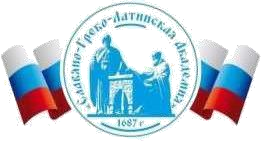 Автономная Некоммерческая Организация Высшего Образования«Славяно-Греко-Латинская Академия»Аннотация к рабочей программе дисциплины История государственного управления в России и за рубежомИстория государственного управления в России и за рубежом2015. – 319 с. – Научная библиотека СКФУ: 50 экз. История государственного управления в России в документах с древнейших времен до начала ХХ века : хрестоматия / сост. А.А. сост.  Колдушко. – Пермь: Пермский национальный исследовательский политехнический университет, 2012. – 62 c. – Режим доступа: https://www.iprbookshop.ru/105571.html  Колдушко А.А. История государственного управления в России в документах. ХХ век : хрестоматия / сост. А.А. Колдушко. – Пермь : Пермский национальный исследовательский политехнический университет, 2015. –  87 c. – Режим доступа: https://www.iprbookshop.ru/105572.html  – ЭБС «IPRbooks» Косарев, А.И. История государства и права зарубежных стран: учебник / А. И. Косарев. – М.: Юриспруденция, 2012. – 373 c. – Режим доступа: http://www.iprbookshop.ru/8063.html. – ЭБС «IPRbooks» 9. Моисеев, В. В. История государственного управления России / В.В. Моисеев. – 2-е изд., перераб. и доп. – М. : Директ-Медиа, 2014. – 464 с. – Научная библиотека СКФУ: 50 экз. Омельченко, Н. А. История государственного управления в России : учебник / Н.А. Омельченко. – М.: Проспект, 2014. – 464 с. – Научная библиотека СКФУ: 50 экз. Прудников, М. Н. История государства и права зарубежных стран: учебник / Прудников М.Н. – М.: ЮНИТИ-ДАНА, 2017. –543 c. – Режим доступа: http://www.iprbookshop.ru/71150.html. – ЭБС «IPRbooks» 12. Рассолов, М. М. Теория государства и права: учебник / М. М. Рассолов. – М.: ЮНИТИ-ДАНА, 2013. – 575 c. – Режим доступа: http://www.iprbookshop.ru/21003.html. – ЭБС «IPRbooks» 13. Хрестоматия по истории государства и права зарубежных стран. Новое и Новейшее время / В. А. Томсинов. – М.: изд-во «Зерцало-М», 2012. –  456 c. – Режим доступа: http://www.iprbookshop.ru/6751.html. – ЭБС «IPRbooks». СОГЛАСОВАНОДиректор Института _______________________,кандидат философских наук_______________________Одобрено:Решением Ученого Советаот «22» апреля 2022 г. протокол № 5УТВЕРЖДАЮ Ректор АНО ВО «СГЛА»_______________ Храмешин С.Н.Направление подготовки38.03.04 Государственное и муниципальное управление Направленность (профиль)Государственная, муниципальная служба и кадровая политикаКафедрамеждународных отношений и социально-экономических наукФорма обученияГод начала обученияОчная2022Реализуется в семестре1,2 курс 1Наименование дисциплины  История государственного управления в России и за рубежом История государственного управления в России и за рубежом История государственного управления в России и за рубежом История государственного управления в России и за рубежом Краткое содержание Основные теории происхождения государства. История развития государственного управления в странах Древнего Востока. История развития государственного управления в античную эпоху. История государственного управления в средневековых странах Европы и Востока. История государственного управления в странах Западной Европы и США в Новое время. История развития систем государственного управления в современных странах Западной Европы и США.  Государственное управление в Древней Руси. Система государственного управления в  Русском централизованном государстве в XV – XVII вв. России. Государственное управление в России XVIII века. Государственный аппарат Российской империи в первой половине XIX века. Изменения в системе государственного управления Российской империи во второй половине XIX века. Государственное управление Российской империи в начале ХХ века. Государственное управление СССР в период социализма (1917 – 1984 гг.). Система государственного управления СССР в условиях перестройки. Государственное управление в России на современном этапе. Основные теории происхождения государства. История развития государственного управления в странах Древнего Востока. История развития государственного управления в античную эпоху. История государственного управления в средневековых странах Европы и Востока. История государственного управления в странах Западной Европы и США в Новое время. История развития систем государственного управления в современных странах Западной Европы и США.  Государственное управление в Древней Руси. Система государственного управления в  Русском централизованном государстве в XV – XVII вв. России. Государственное управление в России XVIII века. Государственный аппарат Российской империи в первой половине XIX века. Изменения в системе государственного управления Российской империи во второй половине XIX века. Государственное управление Российской империи в начале ХХ века. Государственное управление СССР в период социализма (1917 – 1984 гг.). Система государственного управления СССР в условиях перестройки. Государственное управление в России на современном этапе. Основные теории происхождения государства. История развития государственного управления в странах Древнего Востока. История развития государственного управления в античную эпоху. История государственного управления в средневековых странах Европы и Востока. История государственного управления в странах Западной Европы и США в Новое время. История развития систем государственного управления в современных странах Западной Европы и США.  Государственное управление в Древней Руси. Система государственного управления в  Русском централизованном государстве в XV – XVII вв. России. Государственное управление в России XVIII века. Государственный аппарат Российской империи в первой половине XIX века. Изменения в системе государственного управления Российской империи во второй половине XIX века. Государственное управление Российской империи в начале ХХ века. Государственное управление СССР в период социализма (1917 – 1984 гг.). Система государственного управления СССР в условиях перестройки. Государственное управление в России на современном этапе. Основные теории происхождения государства. История развития государственного управления в странах Древнего Востока. История развития государственного управления в античную эпоху. История государственного управления в средневековых странах Европы и Востока. История государственного управления в странах Западной Европы и США в Новое время. История развития систем государственного управления в современных странах Западной Европы и США.  Государственное управление в Древней Руси. Система государственного управления в  Русском централизованном государстве в XV – XVII вв. России. Государственное управление в России XVIII века. Государственный аппарат Российской империи в первой половине XIX века. Изменения в системе государственного управления Российской империи во второй половине XIX века. Государственное управление Российской империи в начале ХХ века. Государственное управление СССР в период социализма (1917 – 1984 гг.). Система государственного управления СССР в условиях перестройки. Государственное управление в России на современном этапе. Результаты освоения дисциплины  Способен осуществить  анализ и диагностику исторических типов и форм государства на основе системного подхода.  Способен анализировать различные  элементы формы государства на основе понимания взаимосвязи между разнообразием мировоззрений и ходом развития  истории.  Способен осуществить  анализ и диагностику исторических типов и форм государства на основе системного подхода.  Способен анализировать различные  элементы формы государства на основе понимания взаимосвязи между разнообразием мировоззрений и ходом развития  истории.  Способен осуществить  анализ и диагностику исторических типов и форм государства на основе системного подхода.  Способен анализировать различные  элементы формы государства на основе понимания взаимосвязи между разнообразием мировоззрений и ходом развития  истории.  Способен осуществить  анализ и диагностику исторических типов и форм государства на основе системного подхода.  Способен анализировать различные  элементы формы государства на основе понимания взаимосвязи между разнообразием мировоззрений и ходом развития  истории.  Трудоемкость, з.е. 7 7 7 7 Форма отчетности Зачет с оценкой Экзамен Реферат Зачет с оценкой Экзамен Реферат Зачет с оценкой Экзамен Реферат Зачет с оценкой Экзамен Реферат Перечень основной и дополнительной литературы, необходимой для освоения дисциплины  Перечень основной и дополнительной литературы, необходимой для освоения дисциплины  Перечень основной и дополнительной литературы, необходимой для освоения дисциплины  Перечень основной и дополнительной литературы, необходимой для освоения дисциплины  Перечень основной и дополнительной литературы, необходимой для освоения дисциплины  Основная литература Мухаев, Р. Т.  История государственного управления в России: учебник для бакалавров / Р. Т. Мухаев. – 2-е изд., перераб. и доп. – М.  Юрайт, 2022. – 770 с. – Режим доступа: https://urait.ru/bcode/497674  Попова, А. В.  История государства и права зарубежных стран: учебник и практикум для вузов / А. В. Попова. – М.: Юрайт, 2022. –  421 с. – Режим доступа: https://urait.ru/bcode/511331 Мухаев, Р. Т.  История государственного управления в России: учебник для бакалавров / Р. Т. Мухаев. – 2-е изд., перераб. и доп. – М.  Юрайт, 2022. – 770 с. – Режим доступа: https://urait.ru/bcode/497674  Попова, А. В.  История государства и права зарубежных стран: учебник и практикум для вузов / А. В. Попова. – М.: Юрайт, 2022. –  421 с. – Режим доступа: https://urait.ru/bcode/511331 Мухаев, Р. Т.  История государственного управления в России: учебник для бакалавров / Р. Т. Мухаев. – 2-е изд., перераб. и доп. – М.  Юрайт, 2022. – 770 с. – Режим доступа: https://urait.ru/bcode/497674  Попова, А. В.  История государства и права зарубежных стран: учебник и практикум для вузов / А. В. Попова. – М.: Юрайт, 2022. –  421 с. – Режим доступа: https://urait.ru/bcode/511331 Мухаев, Р. Т.  История государственного управления в России: учебник для бакалавров / Р. Т. Мухаев. – 2-е изд., перераб. и доп. – М.  Юрайт, 2022. – 770 с. – Режим доступа: https://urait.ru/bcode/497674  Попова, А. В.  История государства и права зарубежных стран: учебник и практикум для вузов / А. В. Попова. – М.: Юрайт, 2022. –  421 с. – Режим доступа: https://urait.ru/bcode/511331 Дополнительная литература Айсина, Ф. О. История государственного управления в России: учебник / Ф. О. Айсина. – М.: ЮНИТИ-ДАНА, 2012. – 319 с. - Книга находится в базовой версии ЭБС IPRbooks (экземпляров не ограничено) Байнова, М. С. История государственного управления в России / М.С. Байнова. – М. : Директ-Медиа, 2016. – 429 с. – Научная библиотека СКФУ: 50 экз. Болотина, Н. Ю. История государственного управления в России : учебник / Болотина Н. Ю. и др. ; под общ. ред. Р. Г. Пихои. – 4-е изд. доп. и перераб. – М.: изд-во РАГС, 2009. – 440 с. – Научная библиотека СКФУ: 15 экз.) Айсина, Ф. О. История государственного управления в России: учебник / Ф. О. Айсина. – М.: ЮНИТИ-ДАНА, 2012. – 319 с. - Книга находится в базовой версии ЭБС IPRbooks (экземпляров не ограничено) Байнова, М. С. История государственного управления в России / М.С. Байнова. – М. : Директ-Медиа, 2016. – 429 с. – Научная библиотека СКФУ: 50 экз. Болотина, Н. Ю. История государственного управления в России : учебник / Болотина Н. Ю. и др. ; под общ. ред. Р. Г. Пихои. – 4-е изд. доп. и перераб. – М.: изд-во РАГС, 2009. – 440 с. – Научная библиотека СКФУ: 15 экз.) Айсина, Ф. О. История государственного управления в России: учебник / Ф. О. Айсина. – М.: ЮНИТИ-ДАНА, 2012. – 319 с. - Книга находится в базовой версии ЭБС IPRbooks (экземпляров не ограничено) Байнова, М. С. История государственного управления в России / М.С. Байнова. – М. : Директ-Медиа, 2016. – 429 с. – Научная библиотека СКФУ: 50 экз. Болотина, Н. Ю. История государственного управления в России : учебник / Болотина Н. Ю. и др. ; под общ. ред. Р. Г. Пихои. – 4-е изд. доп. и перераб. – М.: изд-во РАГС, 2009. – 440 с. – Научная библиотека СКФУ: 15 экз.) Айсина, Ф. О. История государственного управления в России: учебник / Ф. О. Айсина. – М.: ЮНИТИ-ДАНА, 2012. – 319 с. - Книга находится в базовой версии ЭБС IPRbooks (экземпляров не ограничено) Байнова, М. С. История государственного управления в России / М.С. Байнова. – М. : Директ-Медиа, 2016. – 429 с. – Научная библиотека СКФУ: 50 экз. Болотина, Н. Ю. История государственного управления в России : учебник / Болотина Н. Ю. и др. ; под общ. ред. Р. Г. Пихои. – 4-е изд. доп. и перераб. – М.: изд-во РАГС, 2009. – 440 с. – Научная библиотека СКФУ: 15 экз.) Дополнительная литература 4. Захарова, Л. Л. История государственного управления в России / Л.Л.4. Захарова, Л. Л. История государственного управления в России / Л.Л.Дополнительная литература Захарова. – Томск: Эль Контент, 2012. – 234 с. – Научная библиотекаЗахарова. – Томск: Эль Контент, 2012. – 234 с. – Научная библиотекаДополнительная литература СКФУ: 50 экз.Дополнительная литература 5. История государственного управления в России / под ред. А.Н.5. История государственного управления в России / под ред. А.Н.Дополнительная литература Марковой, Ю.К. Федулова. – 3-е изд., перераб. и доп. – М. : Юнити-Дана,Марковой, Ю.К. Федулова. – 3-е изд., перераб. и доп. – М. : Юнити-Дана,